MATERIEL :1 planche à découper1 couteau d’office1 plaque à pâtisserieINGREDIENTS :½ oignon½ boite de champignon de ParisPurée de tomate50g gruyère râpéQuelques dés de jambon25g crème de fraîcheOriganTECHNIQUE :Pré- chauffer le four à 180°CEtaler la pâte à pizza sur la plaqueEtaler la sauce tomate sur toute la surface de la pâteCouper les tranches de jambon en dés. Déposer-les sur la sauce tomateFaire revenir l’oignon avec les champignons dans une poêle beurréeAjouter la crème fraîche à la préparationMélanger le tout. Répartisser équitablement la préparation sur le jambonAjouter une couche de gruyère râpé. Saupoudrer la pizza d’origan.Enfourner 25 min environ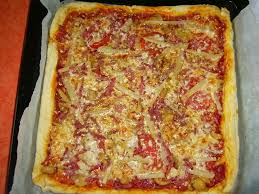 